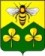 АДМИНИСТРАЦИЯ САНДОВСКОГО МУНИЦИПАЛЬНОГО ОКРУГАТверская областьРАСПОРЯЖЕНИЕ16.11.2022                                                 п. Сандово                                                      № 258-Р                                 О индексации пенсии за выслугу лет	В соответствии с решением Думы Сандовского муниципального округа от 27.12.2021 № 149 «О бюджете Сандовского муниципального округа Тверской области на 2022 год и на плановый период 2023 и 2024 годов», на основании п. 29 Положения о порядке назначения и выплаты пенсии за выслугу лет к страховой пенсии по старости (инвалидности) лицам, замещающим муниципальные должности и должности муниципальной службы в Сандовском муниципальном округе утверждённого решением Думы Сандовского муниципального округа 16.02.2021 № 98:	1.Провести с 01 октября 2022 года индексацию пенсий за выслугу лет в связи с повышением на 7 % окладов денежного содержания по муниципальным должностям и должностям муниципальной службы Сандовского муниципального округа.	2.Настоящее распоряжение вступает в силу со дня его подписания и применяется к правоотношениям, возникшим с 01 октября 2022 года.Глава Сандовского муниципального округа			           О.Н.Грязнов